
Р Е Ш Е Н И Е                    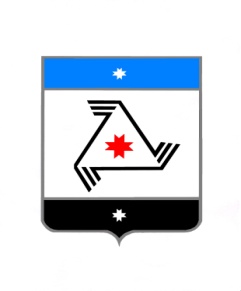                                                                                      проект                                                                                                                                           Совета  депутатовмуниципального образования «Балезинский район»«Балезино ёрос» муниципал кылдытэтысь депутатъёслэн  КенешсыОб итогах набора воспитанников в детские дошкольные образовательные учреждения«____»  _______ 2020 года         Заслушав и обсудив информацию начальника Управления образования Администрации муниципального образования «Балезинский район» Валентины Емельяновны Скобкаревой об итогах набора воспитанников в детские дошкольные образовательные учреждения, Совет депутатов муниципального образования «Балезинский район» РЕШАЕТ:Информацию начальника Управления образования Администрации муниципального образования «Балезинский район» Валентины Емельяновны Скобкаревой об итогах набора воспитанников в детские дошкольные образовательные учреждения принять к сведению.Председатель Совета депутатовмуниципального образования«Балезинский район»                                                                                  Н.В. Бабинцев   пос. Балезино